Meitingen, den 12.9.2020Konzept der Dr.-Max-Josef-Metzger-Schule MeitingenFortführung des Basiskonzepts 4. /5. JahrGrundsätzlichesDie Partnerschaft Elternhaus-Schule hat sich an der Dr.-Max-Josef-Metzger-                            Schule kontinuierlich weiterentwickelt. Im letztjährigen Gespräch berichten                             sowohl Frau Hager als auch Frau Buchschuster von einem angenehmen                                   Schuljahr, von Transparenz in der Kommunikation und von zufriedenen                                 Schülern. Das zweite Elternzimmer ist von Grund auf saniert. Während der                               Weihnachtsferien wurde es entrümpelt und ausgeräumt. Risse in den                                          Wänden wurden repariert und es bekam einen taubenblauen Anstrich.                                             Einige Schränke wurden entfernt und nun ergibt sich ein völlig neues                                        Raumgefühl. Lediglich ein Tisch und vier knallrote Stühle prägen nun das                                          Bild, an den Wänden hängt farblich abgestimmt Portraitkunst unserer                                             Schüler. Ein rundum gelungenes Ergebnis, das wir Herrn Glosowitz                                          verdanken und auf das wir durchaus stolz sind: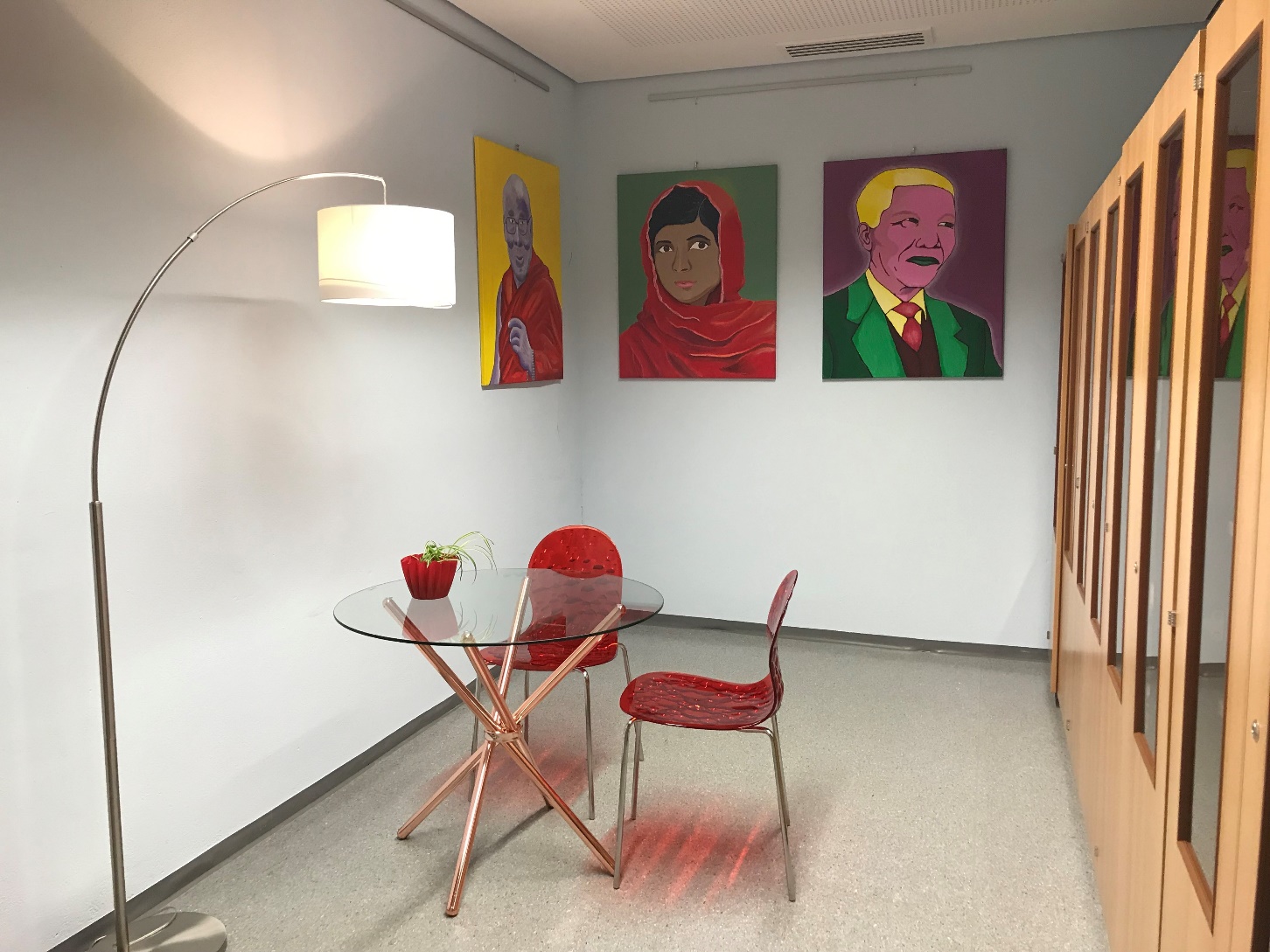 Auftragsfelder aus der Sitzung vom 10.7.2019Nachdem damit alle Aufträge aus dem Vorjahr abgearbeitet sind -                                      abgesehen von der Einbindung von Eltern als externe Partner- formulieren                                          die Erziehungspartner neue Aufträge. Sie lauten:Im vergangenen Schuljahr war Frau Fritsch ausgeschieden, da ihr                                 Sohn seinen Abschluss gemacht hat und zur FOS gewechselt ist.                                         In der Sitzung vom 10. Juli 2019 schlägt Frau Hager vor, Frau Mayer                                 als Mutter dreier Realschüler zu bitten, der Erziehungspartnerschaft                               beizutreten und das Gremium damit wieder zu vergrößern. Im Telefonat vom 23. Juli 2019 bietet Frau Rigatos an, Frau                                   Mayer alle Unterlagen aus der Erziehungspartnerschaft                                          zukommen zu lassen, damit sie eine Entscheidung treffen                                          kann. Frau Mayer willigt ein. Sie wird an der Sitzung im                             September 2020 (ursprünglich geplant im Juli 2020)                                       teilnehmen.Frau Fritsch lässt ausrichten, dass die jährlichen Frankreichfahrten                                    an unserer Schule erfreulich seien, dennoch sollte eine feste                          Austauschpartnerschaft mit einer französischen Schule das Ziel sein. Frau Rigatos bittet Frau Fritsch, ihre Kontakte im                              Partnerschaftsverein Meitingen-Pouzauges zu nutzen um                                       die schwierige Suche nach einer geeigneten Schule zu                          unterstützen. Es ist nahezu aussichtslos, alle Schulfahrten                                    sind im Moment ohnehin ausgesetzt bis Januar 2021.In diesem Zusammenhang regt Frau Buchschuster an, die                                        Abrechnung von Klassenfahrten transparent den Eltern zukommen                                          zu lassen- beispielweise per ESIS.Frau Rigatos sagt zu, sich darum zu kümmern, zumal dieses                           Anliegen auch schon im Elternbeirat vorgebracht wurde.                                          Bisher werden die Abrechnungen mit den Schülerinnen und                                          Schülern der Klassenreise durchgegangen, allerdings ist die                                  Information, die an die Eltern ergeht, nicht einheitlich                                           geregelt. In der Konferenz vom 9.9.2019 legt Frau Rigatos fest, dass                                    ab sofort nach jeder Klassenfahrt eine centgenaue                                                Abrechnung an die Eltern ergeht (per Mail oder Elternbrief)                              durch die Lehrkräfte.Mail vom 14.11.19 durch den Schulleiter Herr Kühn: Sehr geehrte Kolleginnen und Kollegen,wie gestern im Jour Fixe besprochen hier nochmals die Vorgehensweise am                             Ende von Schülerfahrten:-          Sie führen eine abschließende, detaillierte Kostenaufstellung                                    durch (Exceltabelle mit Unterschrift(en))-          Diese detaillierte Kostenaufstellung behalten Sie bei Ihren                                        Unterlagen (2 Jahre) und geben das Original mit                                          Originalunterschrift(en) bei Frau Severing ab-          Ebenso müssen die Rechnungen zur Kostenaufstellung 2 Jahre                               aufbewahrt werden und auf Verlangen vorgelegt werden können-          Wenn nach einer Fahrt Geld übrig ist, dann informieren Sie die                                   Eltern in einem kurzen Brief und klären auf wie mit dem Restgeld                                     verfahren wird (z.B. Rückzahlung, Klassenkasse, Bezahlung von                                 Buskosten bei einem späteren Ausflug, Eisessen, …). Das haben Sie ja normalerweise vorher mit Ihrer Klasse besprochen.                                  Der Elternbrief soll allerdings nicht die detaillierte Kostenaufstellung                       enthalten. Diese legen Sie auf Nachfrage vor. Schöne GrüßeMichael KühnFrau Buchschuster und Frau Hager bemängeln die Zeitdisziplin an                                   den Elternsprechtagen. Durch Gespräche, die länger dauern als 5                             Minuten verschieben sich die Folgegespräche- mit dem Ergebnis,  dass nicht alle gebuchten Termine wahrgenommen werden können.Frau Rigatos und Herr Dohse mahnen in der Lehrerkonferenz                                                                                am 20.11.2019 und am jour fixe am 4.12.19 eine akkurate                                      Zeitdisziplin an. Die Erziehungspartner berichten, dass es bei der Zuteilung zu den                            Wahlfächern offenbar nicht mehr zu Missverständnissen gekommen                                   sei, da die Schüler und die Eltern über eine Nicht-Teilnahme am                                    Wahlfach informiert worden seien. Frau Rigatos sagt zu, das System der direkten Information                                    der Eltern- sei es durch Anruf oder Eintrag ins                                             Klassentagebuch mit Unterschrift beizubehalten. Frau                                     Rigatos bittet in der Schuljahresanfangskonferenz vom                                  9.9.2019 wieder die Lehrkräfte, die Eltern individuell und                                zeitnah zu informieren, falls eine Teilnahme am Wahlfach                                    nicht stattfinden kann.Die Erziehungspartner zeigen sich erfreut, dass während der Woche                                der England- und Spanienfahrt für Schülerinnen und Schüler, die                                    nicht verreist sind, die Möglichkeit besteht, ein Praktikum zu machen.                      Allerdings seien die Elternhäuser darüber recht spät in Kenntnis                                   gesetzt worden.Frau Rigatos sagt zu, sich darum zu kümmern. Im Gespräch                                         vom 25.7.2019 mit Herrn Schlotter wird die Festlegung                                       getroffen, dass 4 Wochen vor der England- und Spanienfahrt                                        eine Benachrichtigung per ESIS an die Schüler ergeht, die                                           nicht reisen. Sie können sich damit rechtzeitig einen                                    Praktikumsplatz suchen. Am 19.9.2019 informiert Frau                                     Rigatos den Nachfolger von Herrn Schlotter Michael Hödl.Mail vom 10.2.2020:Sehr geehrte Eltern und Erziehungsberechtigte der 8. Jahrgangsstufe,in der Woche vom 11. - 15. Mai 2020 findet unsere Englandfahrt der 8.                                  Klassen statt.Für alle Schülerinnen und Schüler, die nicht mit nach England fahren,                                         besteht die Möglichkeit ein Praktikum zu absolvieren. Generell gilt, dass alle Schülerinnen und Schüler unter 15 Jahren eine                                Bestätigung von der Schule benötigen um sich ein Unternehmen aktiv                                 anschauen zu dürfen. Nur im Rahmen einer schulischen Veranstaltung ist                                         eine Beschäftigung im Sinne des Jugendarbeitsschutzgesetztes erlaubt.                                       Das gleiche gilt auch für Schülerinnen und Schüler, die während der                                            regulären Schulzeit ein Praktikum absolvieren möchten.Ich bitte Sie deshalb im Bedarfsfall das im Anhang beigefügte Formular                                    auszufüllen und an mich weiterzuleiten, damit ich Ihnen eine                                               entsprechende Schulbestätigung ausstellen und Ihr Kind während des                                 Praktikums betreuen kann.Wichtig: Die Schülerinnen und Schüler nehmen bitte selbstständig Kontakt                                     zu den Betrieben auf und klären ab, 
ob ein Praktikum in der Woche vom 11. - 15. Mai 2020 möglich ist.Bei Fragen helfe ich gerne weiter.Mit freundlichen GrüßenKatharina Mokry, StRin (RS)Von: Katharina Mokry 
Gesendet: Montag, 13. Januar 2020 16:11
An: Gabriele Hüttl <huett@rsm.bayern>; Hannelore Guttmann                             <gutt@rsm.bayern>; Wolfgang Wedekind <wede@rsm.bayern>;                                         Hannah Raunegger <raun@rsm.bayern>; Isabelle Schuhladen                                   <schi@rsm.bayern>
Betreff: Englandfahrt <--> PraktikumLiebe Kollegen,Isabelle hat mich heute auf eine wichtige Sache aufmerksam gemacht!Sollten eure Schüler nicht auf die anstehende Englandfahrt mitkommen                                können, wäre es sinnvoll während dieser Zeit ein Praktikum zu absolvieren.So ist die Zeit perfekt genutzt und die Schüler setzen bereits den ersten                                      Baustein für ihre berufliche Orientierung.Ich bitte Euch, betroffene Schüler diesbezüglich aufmerksam zu machen                                      und entsprechend zu beraten!DANKE!!! 😊Viele Grüße,KathyInklusion: In unserer Aula wurde beim Neubau keine Induktionsspule                                   verbaut, die das Mikrosignal an Hörgeräte störungsarm senden                                        würde. Nachträglich kann diese Spule nicht eingebaut werden. Frau                                            Buchschuster und Herr Hofmann hatten in dieser Sache Kontakt mit                               dem Landratsamt, bisher gibt es keine Lösung. Im Januar 2018 fand eine Sitzung mit Herrn Mischo vom                                         Landratsamt und der Firma Westra statt. Das Angebot der Firma                                          Westra für eine Soundfield- Phonak-Anlage beläuft sich ohne                             Mehrwertsteuer auf rund 5.000 Euro und wurde an Herrn Mischo                                      weitergeleitet. Er entscheidet als Sachaufwandsträger nun das                                           weitere Vorgehen, hat aber bisher keine Rückmeldung an die Schule                               gegeben.Frau Buchschuster nutzt ihre Kontakte und wendet sich                                        erneut an Herrn Mischo. Obwohl Herr Mischo die                                                Schulleitung zunächst um Geduld gebeten hat, weil eine                                            Lösung für alle Landkreisschulen angedacht sei, scheint sich                                   aktuell wenig zu tun.Alle Erziehungspartner bedauern, dass der Online-Kalender nicht                                           optimal gepflegt sei.Frau Rigatos hat den Pflegezustand analysiert und                                                    festgestellt, dass dieser Antrag in allen Bereichen                                                 gerechtfertigt ist. Als Übergangslösung hatte Frau Lesti,                         Verwaltungsangestellte, den Auftrag, relevante Termine aus                                         dem Outlookkalender in den öffentlichen Kalender zu                                                übertragen. Im Moment diskutiert die Systemadministration                                        einen Wechsel auf den Kalender des Schulmanagers. Vorteil:                                                Ein Kalender, öffentliche und interne Termine. Nachteil: Mit                                               der Umstellung der gesamten Schule auf Teams (Mebis hat                                              die Erwartungen während des Lockdowns nicht erfüllt) ist                                              der Outlookkalender die logische Konsequenz.Übertrag aus dem VorjahrQualitätsbereich KooperationEntwicklungsziel: Einbindung von Eltern als externe Partner Erneut kann die Schule hier kein befriedigendes Ergebnis anbieten. Dadurch                                     dass wir jedes Jahr die hauseigene Berufsmesse mit über 50 Firmen                                    durchführen, die alle 9. und 10.-Klässler besuchen, fällt ein zentrales Feld                                            für Eltern als externe Partner weg- die Vorstellung von Berufen. Frau Rigatos bittet die Erziehungspartner, hier Ideen zu entwickeln                                          für eine tragfähige Kooperation mit Eltern als externen Partnern.                                                 Frau Hager bietet an, einen Kontakt zu KUKA Systems GmbH                                             herzustellen, wo ihr Ehemann, Bastian Hager, als Personalchef und                                    Prokurist arbeitet.Qualitätsbereich KommunikationEntwicklungsziel: Modernisierung der KommunikationIm vergangenen Schuljahr fand die Umstellung auf ESIS statt, das heißt,                                           zusätzlich zum elektronischen Versand der Elternbriefe kann nun durch                                                    eine automatische Lesebestätigung die Kenntnisnahme mitgeteilt werden                                              und es ist eine elektronische Krankmeldung möglich. Mit der Umstellung auf den Schulmanager und auf Microsoft                                        Teams zum 1.8.2020 ist die maximal mögliche Modernisierung                                         und Digitalisierung der Kommunikation an unserer Schule erfolgt.AusblickDie nächste Sitzung wird im Juni 2020 (verschoben auf September 2021)                                      auf Wunsch der Erziehungspartner im „grünen Elternsprechzimmer“                                             stattfinden.Meitingen, 16.9.2020Michael Kühn, RSD				         Helena Rigatos, RSKin____________________________         ____________________________